GUÍA DE MATEMÁTICAS Escribe en tu cuaderno el siguiente procedimiento para resolver una multiplicación.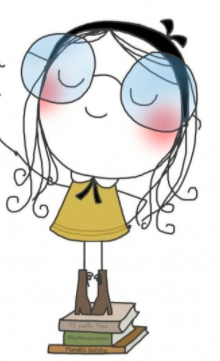 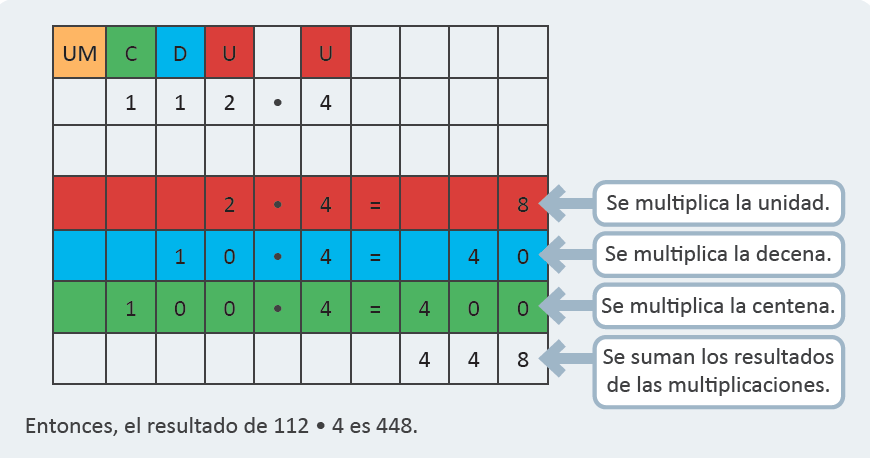 Escribe y resuelve en tu cuaderno, cada una de las siguientes actividades.1. Resuelve las siguientes multiplicaciones, usando el procedimiento presentado en elinicio de la clase.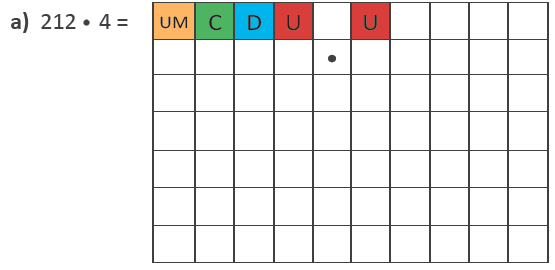 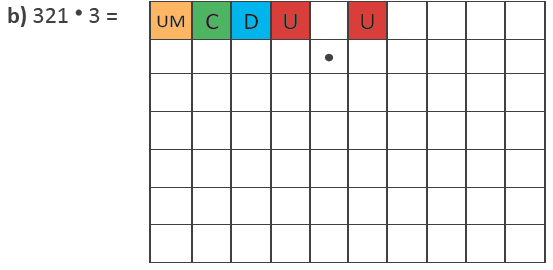 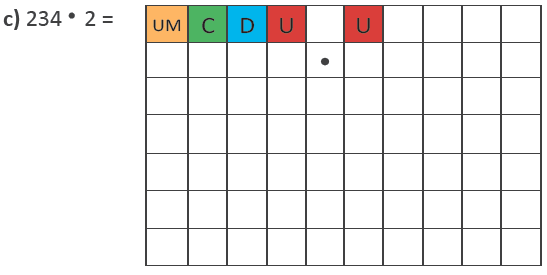 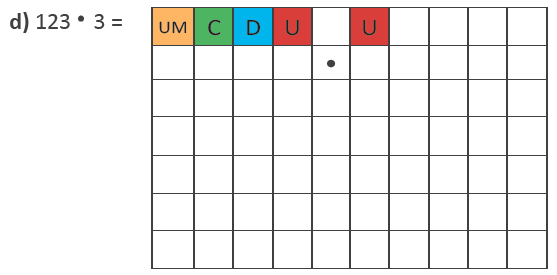 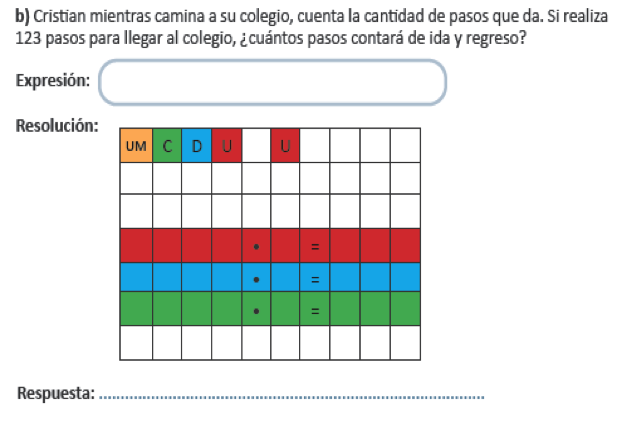 Nombre:Curso: 4°A   Fecha: semana N°31 y 32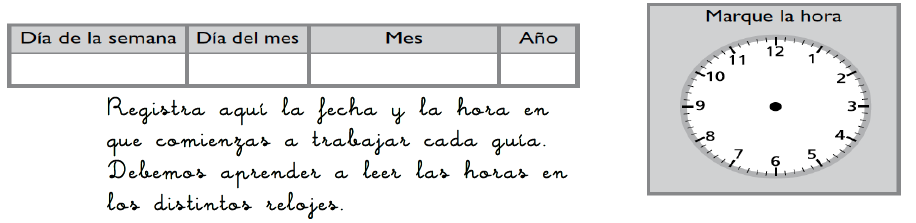 ¿QUÉ APRENDEREMOS?¿QUÉ APRENDEREMOS?¿QUÉ APRENDEREMOS?Objetivo (s): OA5 Demostrar que comprenden la multiplicación de números de tres dígitos por números de un dígito:Objetivo (s): OA5 Demostrar que comprenden la multiplicación de números de tres dígitos por números de un dígito:Objetivo (s): OA5 Demostrar que comprenden la multiplicación de números de tres dígitos por números de un dígito:Contenidos: MultiplicaciónContenidos: MultiplicaciónContenidos: MultiplicaciónObjetivo de la semana: Resolver problemas que involucran multiplicación de número de tres dígitos por números de un dígito, sin canje. Objetivo de la semana: Resolver problemas que involucran multiplicación de número de tres dígitos por números de un dígito, sin canje. Objetivo de la semana: Resolver problemas que involucran multiplicación de número de tres dígitos por números de un dígito, sin canje. Habilidad: Resolver problemasHabilidad: Resolver problemasHabilidad: Resolver problemas¿Cómo lo hiciste?¿Cómo lo hiciste?¿Cómo lo hiciste?Muy bien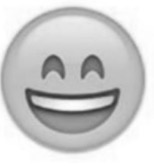 Bien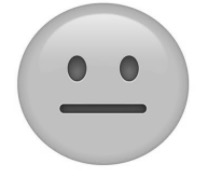 Puedo mejorar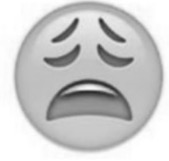 